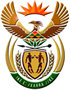 DEPARTMENT: PUBLIC ENTERPRISESREPUBLIC OF SOUTH AFRICANATIONAL ASSEMBLYQUESTION FOR WRITTEN REPLYQUESTION NO.:	PQ 20QUESTION: 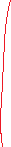     20. Ms. B M van Minnen (DA) to ask the Minister of Public Enterprises: Since 2020, what progress has been made regarding the decision on the Eskom group debt that remains an outstanding matter to which a solution will be needed as to how the debt is allocated to each division prior to the attainment of the legal unbundling of Eskom? NW20EREPLY:Eskom is being restructured into three subsidiaries Generation, Transmission and Distribution, wholly owned by the Eskom Holdings SOC LTD. The debt will remain with Eskom Holdings SOC Ltd. Each entity will be allocated its portion through an intercompany loan account. The allocation is based on a pre-agreed methodology.These matters are currently being resolved in discussions with National Treasury.    	Remarks:      				 	Approved / Not ApprovedJacky Molisane 		            	 	PJ Gordhan, MP		Acting Director-General	    	 		Minister Date:					  		Date: